                  БЕРЕЗАНСЬКА МІСЬКА РАДА	                         КИЇВСЬКОЇ ОБЛАСТІ	(сьоме скликання)                                                  РІШЕННЯ         Про затвердження Програми здійснення соціальної роботи з сім’ями та підтримки сімей, які опинились в складних життєвих обставинахна 2020 – 2022 роки Відповідно до ст.26 Закону України «Про місцеве самоврядування», Законів України «Про охорону дитинства», «Про соціальні послуги», «Про соціальну роботу з сім’ями, дітьми та молоддю», «Про запобігання та протидидію домашньому насильству», «Про державну допомогу сім’ям з дітьми”, «Про забезпечення рівних прав та можливостей жінок і чоловіків», «протидію торгівлі людьми», з метою підтримки сім’ї, сприянню у задоволенні соціальних потреб сімей, які перебувають у складних життєвих обставинах та потребують сторонньої допомоги, попередження насильства в сім’ї, забезпечення конституційних прав і законних інтересів дітей, протидії торгівлі людьми Березанська міська радаВИРІШИЛА:  1.Затвердити Програму здійснення соціальної роботи з сім’ями та підтримки сімей, які опинились в складних життєвих обставинах на 2020 – 2022 роки, згідно з додатком  1 «Програма здійснення соціальної роботи з сім’ями та підтримки сімей, які опинились в складних життєвих обставинах на 2020 – 2022 роки» ( додаток 1).   2.Управлінням, відділам та іншим структурним підрозділам міськвиконкому забезпечити виконання заходів програми.   3. Фінансовому управлінню виконавчого комітету Березанської міської ради передбачити кошти в межах фінансових можливостей та пріоритетів для реалізації Програми згідно додатку 2.   4. Контроль за виконанням цього рішення покласти на постійну комісію міської ради з питань освіти, культури, молоді та спорту, медицини, туризму, соціального захисту населення, допомоги воїнам АТО.Секретар ради                                                                        Олег СИВАКм.Березаньвід 29.09.2020 року№1110-94-VII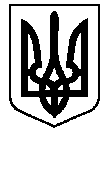 